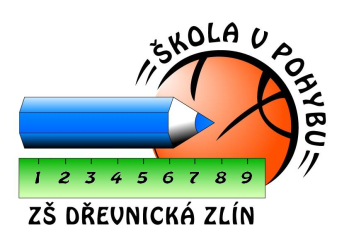                                               Základní škola Zlín, Dřevnická 1790, příspěvková organizace                                              Dřevnická 1790, 760 01 Zlín                                              zsdrevnicka@zsdrevnicka.cz                                              tel. 577 210 204                                       Propustka ze školní družiny1. Samostatný odchod žáka (žákyně) – jméno, příjmení:  ……………………………………………………………………………………………..třída………………datum samostatného odchodu:  ……………………………v………………………hodin.
2. Žáka (žákyni) vyzvedne osoba, která není uvedena v přihlášce:Jméno, příjmení pověřené osoby:  …………………………………………………………………………………………………Jsme si vědomi, že v této době přebíráme plnou zodpovědnost za bezpečnost svého syna (dcery).Ve Zlíně dne :………………………………………..                             ……………………………………………………………….                                                                                                        Podpis zákonného zástupcePřevzal dne: …………………………………………                             …………………………………………………………………                                                                                                         Podpis vychovatelky                                               Základní škola Zlín, Dřevnická 1790, příspěvková organizace                                              Dřevnická 1790, 760 01 Zlín                                              zsdrevnicka@zsdrevnicka.cz                                              tel. 577 210 204                                       Propustka ze školní družiny1. Samostatný odchod žáka (žákyně) – jméno, příjmení:  ……………………………………………………………………………………………..třída………………datum samostatného odchodu:  ……………………………v………………………hodin.
2. Žáka (žákyni) vyzvedne osoba, která není uvedena v přihlášce:Jméno, příjmení pověřené osoby:  …………………………………………………………………………………………………Jsme si vědomi, že v této době přebíráme plnou zodpovědnost za bezpečnost svého syna (dcery).Ve Zlíně dne :………………………………………..                             ……………………………………………………………….                                                                                                        Podpis zákonného zástupcePřevzal dne: …………………………………………                             …………………………………………………………………                                                                                                         Podpis vychovatelky 